1.	Rendezd növekvő sorrendbe a következő számokat!	+18;   -68;   -19;   0;   29;   +10;   +52	-68 < -19 < 0 < +10 < +18 < 29 < +522.	Melyik szám nagyobb, és mennyivel?	    +7   15>    -8 	+17  <13   +30	-(-7)	-8	|+17|	+30	
	+32     =	+32	-67    14>   -81	|-32|	-(-32)	-(+67)	  -813.	Írd a halmazábra megfelelő helyére a következő számokat!	U:={-3; -2; -1; 0; +1; +2; +3}	A:={Nem pozitív számok}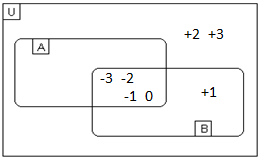 	B:={2-nél kisebb számok}	A:={-3; -2; -1; 0}	B:={ -3; -2; -1; 0;+1}4.	Végezd el az alábbi műveleteket!	+35-98=-63	-36-23=-59	+56-7=+49	+42+27=+69	-(-32)+(-14)=+32-14=+18	+(+23)-(-56)=+23+56=+79	+(-67)-(+26)=-67-26=-93	(-56)-(-29)=-56+29=-275.	Egészítsd ki a rajzot úgy, hogy egy vitorlás hajót kapjál! Add meg a vitorla koordinátáit!	A(-5;-1);   B(-3;-3);   C(+3;-3);   D(+5;-1)	E(0;-1);   F(0;+1)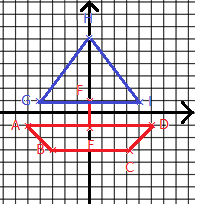 	Vitorla koordinátái: G(-4; 1)  I(4;1)   H(0;6)  (természetesen más vitorlát is rajzolhattál.)6.	Döntsd el, melyik állítás igaz (I) és melyeik hamis(H)!	I A -5 ellentettje és abszolút értéke megegyezik.	I A nulla minden negatív számnál nagyobb.	I Két különböző számnak lehet ugyan az az abszolút értéke.